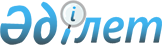 Об определении и утверждении мест размещения нестационарных торговых объектов на территории района Шал акына Северо-Казахстанской областиПостановление акимата района Шал акына Северо-Казахстанской области от 29 апреля 2024 года № 111. Зарегистрировано в Департаменте юстиции Северо-Казахстанской области 30 апреля 2024 года № 7752-15
      В соответствии с подпунктом 4-2) пункта 1 статьи 31 Закона Республики Казахстан "О местном государственном управлении и самоуправлении в Республике Казахстан", статьей 27 Закона Республики Казахстан "О правовых актах", пунктом 50-1 Правил внутренней торговли, утвержденных приказом исполняющего обязанности Министра национальной экономики Республики Казахстан от 27 марта 2015 года № 264 "Об утверждении Правил внутренней торговли" (зарегистрирован в Реестре государственной регистрации нормативных правовых актов за № 11148), акимат района Шал акына Северо-Казахстанской области ПОСТАНОВЛЯЕТ:
      1. Определить и утвердить места размещения нестационарных торговых объектов на территории района Шал акына Северо-Казахстанской области, согласно приложению к настоящему постановлению.
      2. Признать утратившим силу постановление акимата района Шал акына Северо-Казахстанской области "Об определении специально отведенных мест для осуществления выездной торговли на территории района Шал акына Северо-Казахстанской области" от 28 апреля 2016 года № 84 (зарегистрировано в Реестре государственной регистрации нормативных правовых актов № 3770).
      3. Контроль за исполнением настоящего постановления возложить на курирующего заместителя акима района Шал акына Северо-Казахстанской области.
      4. Настоящее постановление вводится в действие по истечении десяти календарных дней после дня его первого официального опубликования. Места размещения нестационарных торговых объектов на территории района Шал акына Северо-Казахстанской области
					© 2012. РГП на ПХВ «Институт законодательства и правовой информации Республики Казахстан» Министерства юстиции Республики Казахстан
				
      Аким района Шал акына Северо-Казахстанской области 

Р. Смагулов
Приложение к постановлениюакимата района Шал акынаСеверо-Казахстанской областиот 29 апреля 2024 года№ 111
№ п/п
Месторасположение
Занимаемая площадь (квадратный метр)
Близлежащая инфраструктура (торговые объекты, в которых реализуется схожий ассортимент товаров, а также объекты общественного питания)
Сфера деятельности
Период осуществления торговой деятельности (лет)
1
город Сергеевка,
улица Победы 35, слева от входа на центральную площадь
120
отсутствует
продовольственные /непродовольственные
5
2
город Сергеевка,
улица Победы, 12,
площадь Шал акына, справа от детского кафе "BalaLand"
50
кафе "BalaLand"
продовольственные /непродовольственные
5
3
город Сергеевка, улица Бейбітшілік, перед центральным входом и при входе на территорию стадиона
200
отсутствует
продовольственные /непродовольственные
5
4
город Сергеевка, улица Бейбітшілік, 99, на территории автостанции, напротив магазина "Канзас"
32
магазин "Канзас"
продовольственные /непродовольственные
5
5
город Сергеевка,
улица Бейбітшілік, 106,
напротив газовой заправки "РокаГаз"
100
отсутствует
продовольственные /непродовольственные
5
6
город Сергеевка,
улица имени Искака Ибраева, 32 А, за кафе "Тулпар"
100
кафе "Тулпар"
продовольственные /непродовольственные
5
7
город Сергеевка, пересечение улиц имени Искака Ибраева и Победы
100
магазин "Волна", магазин "Магнит"
продовольственные /непродовольственные
5
8
село Афанасьевка,
улица Конституции Казахстана, 37 , слева от магазина "Придорожка"
25
магазин "Придорожка"
продовольственные /непродовольственные
5
9
село Рясинка,
улица Интернациональная, 22, напротив частного дома Омельченко Е.В.
10
отсутствует
продовольственные /непродовольственные
5
10
село Садовка,
улица имени Жамбыла Жабаева, 23
10
отсутствует
продовольственные /непродовольственные
5
11
село Двойники,
улица Конституции Казахстана, 18, возле частного дома Бурыкина Н.М.
10
отсутствует
продовольственные /непродовольственные
5
12
село Каратал,
улица Центральная, 31, справа от магазина "Самрук"
25
магазин "Самрук"
продовольственные /непродовольственные
5
13
село Искака Ибраева, улица Центральная, 30, слева от магазина "Азат"
25
магазин "Азат"
продовольственные /непродовольственные
5
14
село Коктерек,
улица Ермека Конарбаева, 6, справа от частного дома Бегжанова С.
10
отсутствует
продовольственные /непродовольственные
5
15
село Аканбарак, напротив станции технического обслуживания индивидуального предпринимателя "Прусс"
25
отсутствует
продовольственные /непродовольственные
5
16
село Аканбарак, улица Новая, 9/2, справа от автозаправочной станции
150
отсутствует
продовольственные /непродовольственные
5
17
село Мерген,
улица Новостройка, 12, напротив минимаркета
крестьяского хозяйства "Окунев В.В."
25
Минимаркет
Крестьяского хозяйства "Окунева В.В."
продовольственные /непродовольственные
5
18
село Городецкое,
улица Молодежная,1, напротив магазина "У Митяя"
10
магазин "У Митяя"
продовольственные /непродовольственные
5
19
село Жалтыр,
улица Мусина, 2, слева от магазина "Айнур"
10
магазин "Айнур"
продовольственные /непродовольственные
5
20
село Жанажол,
улица Есиль, 54/2, слева от магазина "АйӘдил"
10
магазин "АйӘдил"
продовольственные /непродовольственные
5
21
село Кенес,
улица Мектеп, 2, напротив магазина "Адина"
10
Магазин "Адина"
продовольственные /непродовольственные
5
22
село Арай,
улица Центральная, 15, напротив конторы Товарищества с ограниченной ответственностью "AsylFarms"
25
отсутствует
продовольственные /непродовольственные
5
23
село Алка-Агаш,
улица Байсеитова, 20. справа от магазина "Арайлым"
10
магазин "Арайлым"
продовольственные /непродовольственные
5
24
село Социал, слева от памятника ветеранам Великой Отечественной войны
10
отсутствует
продовольственные /непродовольственные
5
25
село Узынжар,
улица Школьная, 28, слева от магазина "Удача"
25
магазин "Удача"
продовольственные /непродовольственные
5
26
село Водопроводное, улица Есильская, 3, слева от магазина "Меркурий"
10
магазин "Меркурий"
продовольственные /непродовольственные
5
27
село Крещенка, улица Школьная, 49, напротив конторы Товарищества с ограниченной ответственностью "Шал акына АГРО-2020"
25
отсутствует
продовольственные /непродовольственные
5
28
село Белоградовка, улица Западная, 17, слева от бывшего магазина "Асель"
10
отсутствует
продовольственные /непродовольственные
5
29
село Куприяновка, улица Новая, 19, слева от магазина "Гуйо"
10
магазин "Гуйо"
продовольственные /непродовольственные
5
30
село Повозочное, улица Мира, 16, слева от входа на центральную площадь
25
отсутствует
продовольственные /непродовольственные
5
31
село Бирлик, улица Длинная, напротив частного дома № 39
10
отсутствует
продовольственные /непродовольственные
5
32
село Минеевка, улица Целинная 21, справа от магазина индивидуального предпринимателя "Луговая С.И."
10
магазин Индивидуальный предприниматель "Луговая С.И."
продовольственные /непродовольственные
5
33
село Новопокровка,
улица Аблайхана, 87 Б, справа от магазина "Дарина"
25
магазин "Дарина"
продовольственные /непродовольственные
5
34
село Аксу,
улица Еңбекші, 8, напротив магазина индивидуального предпринимателя "Наргужина Л.С."
10
магазин Индивидуальный предприниматель "Наргужина Л.С."
продовольственные /непродовольственные
5
35
село Енбек,
улица Болашак, 2, справа от частного дома Кожахметова Т.К.
10
отсутствует
продовольственные /непродовольственные
5
36
село Жанасу,
улица Кеншинбаева, 26,
справа от магазина индивидуального предпринимателя "Ескендиров А.Д."
10
магазин Индивидуальный предприниматель "Ескендиров А.Д."
продовольственные /непродовольственные
5
37
село Семиполка,
улица Кирова, 43, напротив бывшей сельской столовой
25
отсутствует
продовольственные /непродовольственные
5
38
село Ступинка,
улица Дружбы 7, напротив медицинского пункта
25
отсутствует
продовольственные /непродовольственные
5
39
село Астаган,
улица Школьная, 12 А, напротив сельской школы
10
отсутствует
продовольственные /непродовольственные
5
40
село Сухорабовка,
улица Школьная, 41, слева от магазина "Салем"
25
магазин "Салем"
продовольственные /непродовольственные
5
41
село Ольгинка,
улица Молодежная, 25/2, справа от магазина "Ольга"
25
магазин "Ольга"
продовольственные /непродовольственные
5